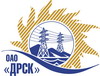 Открытое акционерное общество«Дальневосточная распределительная сетевая  компания»Протокол заседания Закупочной комиссии по вскрытию поступивших на открытый запрос предложений конвертовг. БлаговещенскПРЕДМЕТ ЗАКУПКИ: Открытый запрос предложений: Устройство декоративных элементов корпуса "Солнечный" и корпуса "Административный-Бар-Столовая СП "УТП" филиала "АЭС"» Дата и время процедуры вскрытия конвертов: 31.03.2014 г. в 10:15 (время Благовещенское)Основание для проведения закупки: ГКПЗ 2014 г. закупка 1600 раздел 10.Планируемая стоимость закупки в соответствии с ГКПЗ:    670 000,00  руб. без учета НДC.ПРИСУТСТВОВАЛИ:Два члена постоянно действующей Закупочной комиссии ОАО «ДРСК» 2 уровняИнформация о результатах вскрытия конвертов:В адрес Организатора закупки поступило 2 (две) заявки на участие в закупке в запечатанных конвертах.Вскрытие конвертов было осуществлено членами Закупочной комиссии 2 уровня.Дата и время начала процедуры вскрытия конвертов с заявками на участие в закупке: 10:15 (время благовещенское) 31.03.2014 г.Место проведения процедуры вскрытия конвертов с заявками на участие в закупке: ОАО «ДРСК» г. Благовещенск, ул. Шевченко 28, 244 каб.Каждый из полученных конвертов на момент его вскрытия был опечатан и его целостность не была нарушена.В конвертах обнаружены заявки следующих Участников закупки:РЕШИЛИ:Утвердить заседания Закупочной комиссии по вскрытию поступивших на открытый запрос предложений.Ответственный секретарь Закупочной комиссии 2 уровня ОАО «ДРСК»	О.А. МоторинаТехнический секретарь Закупочной комиссии 2 уровня ОАО «ДРСК»	Е.Ю. Коврижкина№ 223/ПрУ-В31.03.2014№Наименование претендента на участие в открытом запросе предложений и его адресПредмет и общая цена заявки на участие в открытом запросе предложений1ИП Садовой Д.А.(675000, г. Благовещенск ул. Кольцевая, 34)цена 670 000,00  руб. без учета НДС Условия финансирования: аванс 100%.срок выполнения работ: 01.05.2014 г. - 30.07.2014 г.Гарантийные обязательства: в течение годаСрок действия оферты до 31.06.2014 г.2ИП Груздов В.А.(675000, г. Благовещенск ул. Мичурина 2)цена 670 000,00  руб. без учета НДС Условия финансирования: предоплата в размере 30% от всей стоимости объекта, с окончательным расчетом после подписания акта приема-передачи между Заказчиком и ИсполнителемСрок выполнения работ: 01.05.2014 г. - 30.06.2014 г.Гарантийные обязательства: гарантия декоративных элементов в течение 36 мес.; гарантия на электрические приборы в течение 1 года.Срок действия оферты до 31.06.2014 г.